GOVERNO DO ESTADO DE SÃO PAULO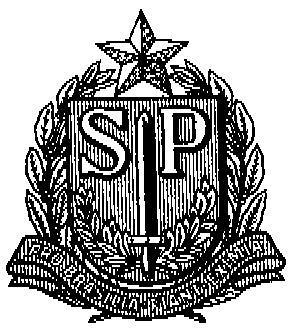 SECRETARIA DE ESTADO DA EDUCAÇÃODIRETORIA DE ENSINO – REGIÃO DE SÃO JOÃO DA BOA VISTACOMUNICADO DE 03/10/2018ASSUNTO: AUXÍLIO ALIMENTAÇÃOSenhores Diretores,	Comunicamos que os CARTÕES DE AUXÍLIO ALIMENTAÇÃO dos interessados abaixo relacionados, já se encontram disponíveis para a retirada no Núcleo de Frequência e Pagamento desta Diretoria de Ensino, com Sueli. Pessoas que poderão retirar o cartão:- O próprio interessado- Direção ou funcionários da UE- Portador de autorização do Diretor de Escola, por escrito. 	NÚCLEO DE FREQUÊNCIA E PAGAMENTO                                                                                                                                                                                                                                                                                                                                                                                                                                                                                                                                                                                                                                                                                                                                                                                                                                                          EE. “Bairro Jaguari”Angela Calmon de AlmeidaEE. “Maestro Justino G. Castro”Ana Luisa Machado R. CarvalhoSandra Maria Nascimento LimaEE. “Francisco Eugênio de Lima”Sirlei Aparecida Silva MoraesEE. “Cel. Joaquim José””Odair José dos SantosEE. “Euclides da Cunha”Maria Cecília Carneiro ManziniEE. “Deputado Eduardo Vicente Nasser”Margareth Carvalho MagalhãesEE. “Prof. Fernando Magalhães”Jesuana MoreiraEE. “Cardeal Leme”Sandra Cristine F. Fadine EE. “Profª Isaura T. Vasconcellos””Lilian Cristina M. SilveiraEE. “ Profª Laudelina O. Pourrat”Luciana Scali Godoy AbichabkiEE. “Profª Carmen Mendes Carvalho”Renata Generoso Correa PeraoEE. “Prof. Jorge Luiz Abichabki” Lucas Martins PachecoEE. “Padre Donizetti Tavares Lima”                                                                                                          Edwin José Ruiz UrbanoEE. “Prof. José Zilah Gonçalves Santos”Marilena Gonçalves Zanerato